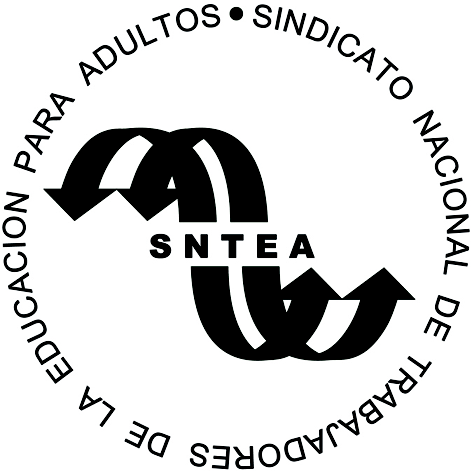 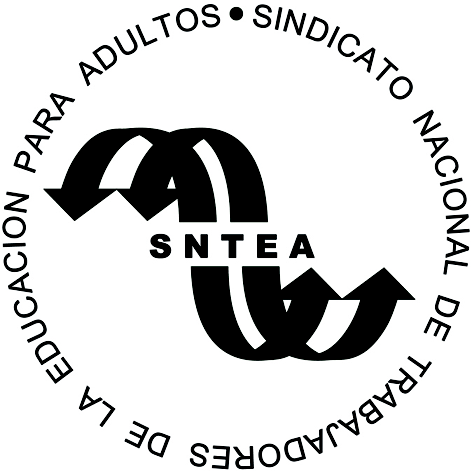 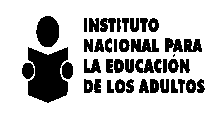 SOLICITUD DE INSCRIPCIÓN AL_____________PERIODO DE PROFESIONALIZACIÓN DEL AÑO 2017NIVEL DE INCENTIVO AL  QUE  PARTICIPA: (“B”)  o    (”C”)    o    (“D”) MANIFIESTO BAJO PROTESTA DE DECIR VERDAD QUE LA DOCUMENTACIÓN QUE PRESENTO PARA INSCRIBIRME AL NIVEL DE INCENTIVO DE PROFESIONALIZACIÓN DE ACUERDO A LA CLÁUSULA 129 DEL CONTRATO COLECTIVO DE TRABAJO VIGENTE, SON ORIGINALES (PARA COTEJO) Y EXPEDIDOS POR LA INSTITUCIÓN AUTORIZADA Y NO ESTOY ACTUANDO CON DOLO O MALA FE. ______________________________A___________DE______________DEL  AÑO 2016                           E N T R E G A                                                                                                      R E C I B E ----------------------------------------------------                                                     ----------------------------------------------------------------                                                                               NOMBR Y FIRMA DEL TRABAJADOR                                                             NOMBRE Y FIRMA DEL SECRETARIO   TECNICO1. NOMBRE DEL TRABAJADOR:1. NOMBRE DEL TRABAJADOR:1. NOMBRE DEL TRABAJADOR:APELLIDO PATERNOAPELLIDO PATERNOAPELLIDO PATERNOAPELLIDO PATERNOAPELLIDO MATERNONOMBRE (S)2. ESTADO CIVIL:3. CURP4. DOMICILIO PARTICULAR:4. DOMICILIO PARTICULAR:CALLE:CALLE:CALLE:CALLE:CALLE:N °          Ext.            Int.COLONIA:C.P.C.P.DELEGACIÓN:DELEGACIÓN:DELEGACIÓN:DELEGACIÓN:DELEGACIÓN:ENTIDAD FEDERATIVA:5. ADSCRIPCIÓN:NÚMERO DE COBRO:6. ÁREA:7. PUESTO ACTUAL7. PUESTO ACTUAL8. FECHA DE INGRESO  Y  ANTIGÜEDAD EN EL INEA:8. FECHA DE INGRESO  Y  ANTIGÜEDAD EN EL INEA:8. FECHA DE INGRESO  Y  ANTIGÜEDAD EN EL INEA:8. FECHA DE INGRESO  Y  ANTIGÜEDAD EN EL INEA:9. NÚMERO TELEFÓNICO Y/O EXTENSIÓN DEL  ÁREA DE ADSCRIPCIÓN9. NÚMERO TELEFÓNICO Y/O EXTENSIÓN DEL  ÁREA DE ADSCRIPCIÓN9. NÚMERO TELEFÓNICO Y/O EXTENSIÓN DEL  ÁREA DE ADSCRIPCIÓN9. NÚMERO TELEFÓNICO Y/O EXTENSIÓN DEL  ÁREA DE ADSCRIPCIÓN9. NÚMERO TELEFÓNICO Y/O EXTENSIÓN DEL  ÁREA DE ADSCRIPCIÓN10.                         PRINCIPALES ACTIVIDADES  EFECTIVAS QUE REALIZA  EN SU ÁREA DE TRABAJO10.                         PRINCIPALES ACTIVIDADES  EFECTIVAS QUE REALIZA  EN SU ÁREA DE TRABAJO10.                         PRINCIPALES ACTIVIDADES  EFECTIVAS QUE REALIZA  EN SU ÁREA DE TRABAJO10.                         PRINCIPALES ACTIVIDADES  EFECTIVAS QUE REALIZA  EN SU ÁREA DE TRABAJO10.                         PRINCIPALES ACTIVIDADES  EFECTIVAS QUE REALIZA  EN SU ÁREA DE TRABAJO10.                         PRINCIPALES ACTIVIDADES  EFECTIVAS QUE REALIZA  EN SU ÁREA DE TRABAJOA)B)C)D)E)NOMBRE Y FIRMA DEL  JEFE INMEDIATO PARA SU VISTO BUENO NOMBRE Y FIRMA DEL  JEFE INMEDIATO PARA SU VISTO BUENO NOMBRE Y FIRMA DEL  JEFE INMEDIATO PARA SU VISTO BUENO NOMBRE Y FIRMA DEL  JEFE INMEDIATO PARA SU VISTO BUENO NOMBRE Y FIRMA DEL  JEFE INMEDIATO PARA SU VISTO BUENO FACTOR DE CAPACITACIÓNNOMBRE DEL CURSO:NOMBRE DEL CURSO:DOCUMENTO ORIGINAL QUE ACREDITE EL FACTORNÚMERO DE HORASNÚMERO DE HORASNÚMERO DE HORAS1.1.1.1.2.2.2.2.3.3.3.3.4.4.4.4.5.5.5.5.6.6.6.6.7.7.7.7.